Nieuwsbrief December 2018     Jaargang 37 – Nr.8		WWW.DENOABERS.NLBeste Noabersleden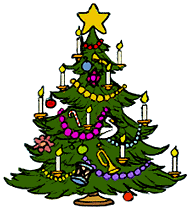 Dit is alweer de laatste nieuwsbrief van 2018.De spooktocht was een succes, menig gegil klonk er op zaterdagavond 17 November door de Noordink. Met 90 deelnemers en zo’n 30 figuranten was het na de tocht in het omgetoverde Mottenhok tot spinnenhol weer een gezellige boel. Voor 2019 hebben we al weer een programma opgesteld. De nieuwjaarsborrel vindt plaats op de eerste zaterdag van het nieuwe jaar:5 Januari 2019 in het Mottenhok vanaf 20.30  tot 00.30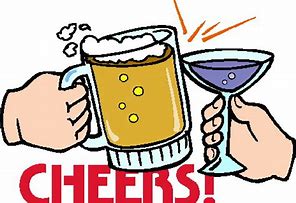 Iedereen is van harte welkom om elkaar een gelukkig 2019  te wensen!!Geen kosten een vrije gift is natuurlijk altijd welkomDeJaarvergadering:Op donderdag 7 februari.De agenda en uitnodiging hiervoor zal in januari bij jullie in de brievenbus komen.Hieronder vind je nog een rebus. De uitslag kan gestuurd worden naar ons mailadres. Of bij Marisca Hissink in de brievenbus.  De winnaar zal op de jaarvergadering een leuke prijs ontvangen.	Groeten het bestuur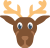 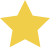 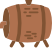 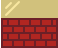 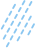 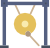   -r	   be+    e=uu                   t=n                      m=b +tve      +      -ge  +i      +       o=i                                 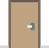 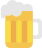 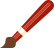 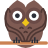 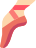 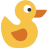 -ur              Noa+  -i +s                  -k   a= en             j+    i=l +ie                 -b  t= n            -d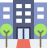 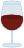 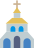 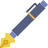 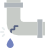 -ot  +e                  w=f +e                 k=st                      -p                           -d              ge+ e=u +kig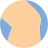 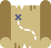 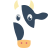 -k + uw            +         k=j - t                    k=t       +!Voor vragen, opmerkingen, ideeën, kunt u mailen naar: info@denoabers.nlen voor het laatste nieuws: kijk op website: www.denoabers.nlI.v.m. de nieuwe privacywet kunt u aangeven als u geen mail meer wilt ontvangen of als er foto’s op de site staan die niet gewenst zijn.